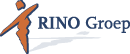 Deze eenjarige opleiding leidt op tot systeemtherapeutisch werker (STW), een beroep waaraan de Nederlandse Vereniging voor Gezins- en Relatietherapie (NVRG) vanaf september 2015 een erkenning geeft. De systeemtherapeutisch werker is een systeemtheoretisch geschoolde en praktisch vaardige hulpverlener die op uiteenlopende hulpvragen antwoorden zoekt in een actieve samenwerking met sociaal en maatschappelijk betrokkenen. De systeemtherapeutisch werker is een relatiedeskundige die vraagstukken benadert vanuit hun culturele context, en netwerken betrekt en activeert bij het creatief zoeken naar verandermogelijkheden. Het beroep van de systeemtherapeutisch werker is een professioneel passend antwoord op eigentijdse maatschappelijke en politieke vragen. Hij/zij co-creëert een context waarin mensen in betrokken netwerken, vanuit steunbronnen en eigen (veer)kracht regie hervinden in een sociaal en maatschappelijk ingebed leven.
De STW kan in vele beroepsvelden van toegevoegde waarde zijn. De STW kan werken in de jeugdzorg, de geestelijke gezondheidszorg, in buurtteams of residentieel. Hij/zij kan gezinswerker zijn, ouderbegeleider in een ziekenhuis, een buurtwerker, vaktherapeut, gezinsvoogd, of methodegeleid therapeut zoals bijvoorbeeld: F-ACT-therapeut, MDS-therapeut, MST-therapeut of FFT-therapeut. Doelgroep
Psychologen, orthopedagogen, maatschappelijk werkers, SPV-ers, vaktherapeuten die een specialisatie wensen m.b.t. systeemtherapeutisch werken. Ook andere hulpverleners die in hun beroepspraktijk met systemen werken zoals buurtwerker, gezinsvoogd, ouderbegeleider, F-ACT-, MST-, FFT-therapeut.
U kunt deelnemen aan de opleiding als u een op de zorg- of welzijnssector gerichte bacheloropleiding op hbo- of universitair niveau heeft afgerond en gedurende twee jaar minimaal twee dagdelen per week systeemtherapeutische werkzaamheden verricht binnen de zorg- en welzijnssector. Accreditatie en erkenningNVRG - registratie systeemtherapeutisch werker
Accreditatie wordt aangevraagd.Registerplein (BAMw) - beroepsregister Agogisch en Maatschappelijk werkers
Accreditatie wordt aangevraagd.SRVB - herregistratie Vaktherapeut
Accreditatie wordt aangevraagd.Inhoud
De opleiding is opgebouwd uit vier hoofdonderdelen:

1. Basiscursus systeemtherapie
U leert systeemtheoretische principes, interventies in specifieke situaties kennen. Na afloop kunt u een gezinssysteem beschrijven in termen van structuur, patronen, klimaat en narratieven. U bent bekend met concepten als genogrammen, gezinscyclus, homeostase transformatie, rigiditeit en desintegratie. U kunt vanuit een rol van meervoudige partijdigheid interventies plegen als circulair vragen stellen, reflectieve vragen stellen en externaliseren. U kunt met deze interventies werken in specifieke gezinssituaties, waarbij thema’s spelen als culturele diversiteit, scheiding, nieuw samengestelde gezinnen, enkelvoudige problematiek, multi-gestresseerde gezinnen en agressie en geweld.

2. Systeemtheoretisch metaperspectief
U leert een systeemtheoretisch metaperspectief te nemen in complexe casuïstiek. U leert hulpvragen en probleemdefinities situeren in een dynamisch systeem: het netwerk van betrokkenen en een context van maatschappelijke en culturele betekenissen. U beschouwt uw eigen positie en rol als actief onderdeel van het systeem waarmee gewerkt wordt. Het innemen van een systeemtherapeutisch metaperspectief betekent dat u kunt reflecteren op posities, rollen, patronen en betekenissen in het systeem, teneinde impasse en escalatie te herkennen, te bespreken om uit te nodigen tot groei.

3. Toepassingen en methoden
U ontwikkelt kennis over gezins- en persoonlijkheidsontwikkeling en psychiatrische diagnoses. Centraal in deze lesdagen staat hoe hulverleners de betekenis en beleving van diagnosen in systemen bespreekbaar maken. Er is aandacht voor thema’s als verwachtingen, aanpassingen en mogelijkheden in relatie tot de diagnose voor alle gezinsleden. Naast kennis verwerven is het eigen maken van technieken en vaardigheden belangrijk in de opleiding. Deze vaardigheden worden aangeleerd vanuit verschillende praktijkmodellen. Centraal in de opleiding staat de samenwerkingsgerichte gezinstherapie, zoals deze ontwikkeld is door William Madsen. Daarnaast wordt er vanuit verschillende therapiemodellen gekeken naar specifieke probleemsituaties. Aan de orde komen o.a. de oplossingsgerichte benadering, Functional Family Therapy, Geweldloos verzet en Multi Systeem Therapie.
 
4. Practicum en integratie
Gedurende de opleiding is er veel gelegenheid tot oefenen. Er zijn vijf praktijkdagen gepland. Tijdens deze praktijkdagen laat u zien hoe u het geleerde toepast in cases uit de dagelijkse beroepspraktijk. U leert reflecteren op uw eigen handelen en dat van elkaar.

Supervisie
Naast het cursorisch onderwijs bestaat de opleiding uit supervisie. Er vinden 5 sessies plaats tijdens de praktijklessen (dag 5  ,8, 9, 13 en 18). U dient aanvullend nog 5 sessies te volgen (niet inbegrepen). Docenten van de opleiding bieden de mogelijkheid tot supervisie aan. Digitale leeromgeving
De opleiding wordt ondersteund met een digitale leeromgeving. Zo heeft u altijd toegang tot het lesrooster, digitale literatuur en contact met mededeelnemers en docenten. Aan te schaffen literatuurBaars, J. , Meekeren, E van (2013) Een psychische stoornis heb je niet alleen. Boom. Amsterdam Madsen. W.C. (2011). Samenwerkingsgerichte hulpverlening met multi-gestresseerde gezinnen. Antwerpen/ApeldoornSavanije, A., Lawick, M.J. van, Reijmers, E.T.M. (2014) Handboek SysteemtherapieToetsen
De opleiding wordt afgesloten met een eindtoets waarin u samenvat wat u geleerd hebt en hoe u dit toepast in de beroepspraktijk. Certificaat
U ontvangt een certificaat indien u minimaal 90% aanwezig bent geweest en de cursus met goed gevolg hebt afgerond. Data en locatie
17 donderdagen van 9.30 - 16.30 uur in Utrecht : 7 en 21 januari, 18 februari, 17 en 31 maart, 14 en 28 april, 12 en 26 mei, 9 en 23 juni, 15 september, 13 oktober, 10 en 24 november, 8 en 22 december 2016 Kosten
€ 3.950 incl. digitale literatuur, excl. boeken
Het is mogelijk om de kosten van de opleiding in twee halfjaartermijnen te voldoen. Startdatum 
7 januari 2016 Inschrijven 
is mogelijk t/m 3 december 2015, tenzij eerder volvia www.rinogroep.nl/SW16A HoofdopleiderDocenten
Drs. B.G.C. Hillewaere
Drs. J.H.W. MousIncompany
Wilt u gezamenlijk met uw hele team deze cursus volgen? Dat kan! Deze cursus kan op uw verzoek incompany gegeven worden. Meer informatie
Heeft u vragen, schikt de geplande datum u niet of heeft u interesse in een incompany uitvoering? Neem contact op met onze infodesk: 
T (030) 230 84 50
E  infodesk@rinogroep.nl
? veelgestelde vragenDiscussieer mee in onze LinkedIn groep voor professionals in de ggz en aanverwante sectoren Adresgegevens
RINO Groep
St. Jacobsstraat 12-14
3511 BS Utrecht
Postbus 347
3500 AH Utrecht
T (030) 230 84 00
F (030) 230 84 99
I  www.rinogroep.nlPost-hbo opleiding tot NVRG-systeemtherapeutisch werker (SW16A)Inschrijven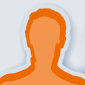 R. van Hennik 